	Ф-05.02-05.04-134/с-в-2023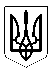 МІНІСТЕРСТВО ОСВІТИ І НАУКИ УКРАЇНИДЕРЖАВНИЙ УНІВЕРСИТЕТ «ЖИТОМИРСЬКА ПОЛІТЕХНІКА» Н   А   К   А   З03 квітня 2023 р.				м. Житомир					№134/с-вНАКАЗУЮ:1. У відповідності з освітньою програмою та навчальним планом спеціальності 
101 «Екологія» денної та заочної форм навчання груп ЕО-41, ЕО-42к, ЗЕО-21, ЗЕО-22к з метою своєчасного і якісного проходження навчальної практики, отримання студентами практичних навиків роботи, закріплення теоретичних навиків із ландшафтної екології, отримання інформації, необхідної для кращого сприйняття теоретичних курсів при подальшому навчанні.2. Встановити термін проходження навчальної практики студентам денної форми навчання спеціальності 101 «Екологія» групи ЕО-41, ЕО-42к з 12 червня по 25 червня 2023 року на базі кафедри екології та природоохоронних технологій Державного університету «Житомирська політехніка».Група ЕО-41Група ЕО-42к3. Встановити термін проходження навчальної практики студентам заочної форми навчання спеціальностей 101 «Екологія» групи ЗЕО-21, ЗЕО-22к з 12 червня по 25 червня 2023  року на базі кафедри екології та природоохоронних технологій Державного університету «Житомирська політехніка».Група ЗЕО-21Група ЗЕО-22к4. Призначити керівниками навчальної практики від університету для студентів денної та заочної форм навчання: груп ЕО-41, ЕО-42к, ЗЕО-21, ЗЕО-22к завідувача  кафедри екології та природоохоронних технологій, проф., д.т.н.  ПАЦЕВУ Ірину, заступника завідувача кафедри екології та природоохоронних технологій к.б.н., доц. 
АЛПАТОВУ Оксану, к.с.-г.н., доц. кафедри екології та природоохоронних технологій ДАВИДОВУ Ірину.5. Завідувачу кафедри екології та природоохоронних технологій ПАЦЕВІЙ Ірині провести інструктаж з техніки безпеки і охорони праці під час проходження навчальної практики.6. Студентам по закінченню практики скласти звіт у відповідності з інструкцією про проходження навчальної практики.7. Звіт про проходження навчальної практики здати керівнику практики або завідувачу кафедри екології та природоохоронних технологій.8. Термін захисту звіту для студентів денної та заочної форм навчання з 26 червня по 
28 червня 2023 року.9. Контроль за виконанням наказу покласти на завідувача кафедри екології та природоохоронних технологій Державного університету «Житомирська політехніка» 
проф., д.т.н. ПАЦЕВУ Ірину.Ректор університету							Віктор ЄВДОКИМОВПроект наказу вносить:Завідувач кафедри екологіїта природоохоронних технологій					Ірина ПАЦЕВАВІЗИ:Декан факультету гірничої справи, природокористування та будівництва								Володимир КОТЕНКО03.04.2023Проректор з науково-педагогічної роботи						Андрій МОРОЗОВ03.04.2023Про проходження навчальної практики студентами денної та заочної форм навчання факультету гірничої справи, природокористування та будівництва спеціальності 101 «Екологія» освітньої програми «Екологія»№ з/пПрізвище, ім’я по батьковіПрізвище, ім’я по батьковіПрізвище, ім’я по батькові1.Бабич Іванна Олексіївна 2.ВолобуєваКарина Кирилівна3.ГалишукАндрій Петрович 4.ГлушаницяВікторіяСергіївна5.ГолотюкАндрійСергійович6.ГолянСергійВіталійович7.ДонченкоЄвгеніяІгорівна8.КорінчукАнастасія Олександрівна9.КравчукДенисСергійович10.КравчукОлексійМиколайович11.Лозко ВладиславВолодимирович12.Назарчук ДмитроМихайлович13.НіколаєнкоВладаВадимівна14.НосенкоЮліяПетрівна15.ОсикаДенис Сергійович16.СинявськаВалеріяРусланівна17.СімоновичЄвгенійВолодимирович18.СкокСофіяСергіївна19.Скурковський ДенисРусланович20.СторожукОлександрВіталійович21.ТкачукМирославаІгорівна22.Шелестюк ВеронікаІванівна№ з/пПрізвище, ім’я по батьковіПрізвище, ім’я по батьковіПрізвище, ім’я по батькові1.Огороднік Софія Анатоліївна№ з/пПрізвище, ім’я по батьковіПрізвище, ім’я по батьковіПрізвище, ім’я по батькові1.Булаєнко ОлександраОлегівна2.Ганжа АнастасіяГеннадіївна3.Грузевич СергійСергійович4.Кузьменко ВладиславСергійович5.Петровець АннаВолодимирівна№ з/пПрізвище, ім’я по батьковіПрізвище, ім’я по батьковіПрізвище, ім’я по батькові1.Омелянчук ВладиславОлегович2.Червінський АнтонМиколайович